«Ақмола облысы  білім басқармасының  Жарқайың ауданы бойынша білім бөлімі   Державин қаласының А.Үкібаев  атындағы жалпы орта білім беретін мектебі» КММ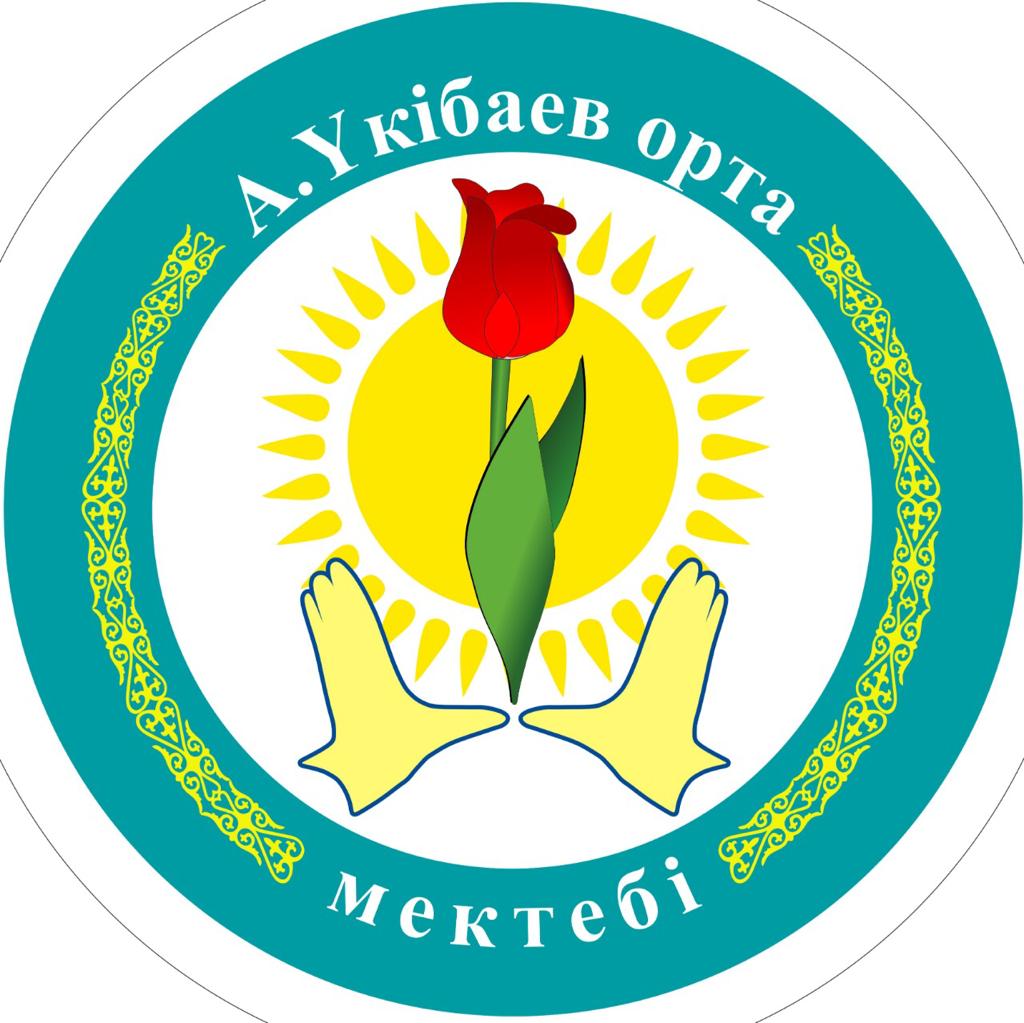 2023-2024 оқу жылына арналған әлеуметтік педагогтың жылдық жоспарыӘлеуметтік  педагог:                                         Жамалиева Б.№ р/сІс-шараларОрындау мерзімдеріОрындау мерзімдеріЖауаптыларЕсеп беру нысандарыІ. Сыныптарға, мектепке әлеуметтік паспорттауды жүргізуІ. Сыныптарға, мектепке әлеуметтік паспорттауды жүргізуІ. Сыныптарға, мектепке әлеуметтік паспорттауды жүргізуІ. Сыныптарға, мектепке әлеуметтік паспорттауды жүргізуІ. Сыныптарға, мектепке әлеуметтік паспорттауды жүргізуІ. Сыныптарға, мектепке әлеуметтік паспорттауды жүргізу1Құжаттармен жұмыс: — Әлеуметтік педагогтың жылдық жоспарын құру, бекіту— «Мектепке жол» акциясын ұйымдастыру, жоспар құру;— Мемлекеттік көрсетілетін стандарт түрлерімен жұмыс жасау;— Сабаққа ену журналдарын яғни әлеуметтік топтағы оқушылардың сабақтарына қатысу дәптерін арнау.тамыз –қыркүйектамыз –қыркүйекӘлеуметтік педагогДТІЖОМектеп әкімшілігіҚұжаттармен жұмыс Журналдарды толтыру2Мемлекет тарапынан берілген әлеуметтік статустағы ыстық тамақмен қамтылған оқушыларға берілген  қаражатар бойынша ата-аналардан есептерін қабылдап бас есепшіге тапсыру. Тамыз айыТамыз айыӘлеуметтік педагогАнықтама 3Әлеуметтік статустағы ата-аналарға берілетін жәрдемақы жөнінде ақпараттар берутамыз –қыркүйектамыз –қыркүйекӘлеуметтік педагогАнықтама4Ыстық тамақпен қамтылған оқушылар мен ата-аналарының біреуінен анкета алу мектеп асханасы бойыншақыркүйекқыркүйекӘлеуметтік педагогАнықтама 5Бала тәрбиесі мен қарым-қатынасты жақсарту жайында ата-аналар үшін ұсыныстар дайындау, кеңестер беру, мотивациялық тестер жүргізу , психологиялық, педагогикалық кеңес беру (телефон, ватсап желісі арқылы)тамыз –қыркүйектамыз –қыркүйекӘлеуметтік педагог Педагог психолог, сынып жетекшілерАнықтама6Әлеуметтік санаттағы білім алушыларды кітаппен қамтамасіз етуін қадағалаутамызтамызӘлеуметтік педагогКітапханашы Сынып жетекші Анықтама 6— Мектептің әлеуметтік куәлігін (паспорт) құру;— Мектеп оқушыларының әлеуметтік  картотекасын жасау:— Әр сыныпқа әлеуметтік диагностикалық куәлік (паспорт) жасау;Толық емес (ата — анасының біреуі қайтыс болған) отбасының балалары; Көп балалы отбасы балалар;Тұрмысы төмен отбасы балалар тізімі;Үйде оқытылатын оқушылар тізімі;Жалғызбасты ана тәрбиесіндегі балалар тізімі; Жалғызбасты әке тәрбиесіндегі балалар тізімі; Өгей әкемен бірге тұратын балалар тізімі; Өгей шешемен бірге тұратын балалар тізімі; Жалдамалы пәтерде тұратын балалар тізімі; Қажет деп тапқан ата-аналарға, оқушыларға әлеуметтік — психологиялық жұмыстар жүргізу (телефон, ватсап желісі арқылы)үнемі үнемі Әлеуметтік педагогСынып жетекшілерӘлеуметтік санаттағы балаларды анықтауӘлеуметтік паспорт жасау7Ата-әжесімен, туыстарымен тұратын білім алушылардың сенім хат, құжаттарын толықтыруқазанқазанӘлеуметтік педагогҚұжаттармен жұмыс8Атаулы әлеуметтік көмек алатын білім алушылардың ыстық тамаққа жинақталған  тізімін жаңартуқазанқазанӘлеуметтік педагогҚұжаттармен жұмыс9Жетім және ата-ана қамқрорлығынсыз қалған кәмелетке толмаған балалардың құжаттарын реттеу, аудандық білім бөліміне өткізу. қазанқазанӘлеуметтік педагогҚұжаттармен жұмыс10Қолайсыз отбасыларды үнемі бақылауда ұстау, ата-аналармен байланысқа шығып отыруқазанқазанӘлеуметтік педагогСынып жетекші Педагог психолог ИДНАКТ жасауII. Балалық құқығын қорғау жұмысыII. Балалық құқығын қорғау жұмысыII. Балалық құқығын қорғау жұмысыII. Балалық құқығын қорғау жұмысыII. Балалық құқығын қорғау жұмысы1Ерекше мұқтаждыққа ие оқушылармен жұмыс:  (үйден оқитындарға)Оқушылардың  тізімін жасақтау және денсаулығына мониторинг жүргізу; Әлеуметтік тұрмыс жағдайымен, ата — анасымен танысып АКТ жасау; Оқу — тәрбие жұмыстарымен  қамтылуына бақылау жасау; қараша қараша Әлеуметтік педагог Педагог психолог Сынып Құжаттармен жұмыс2ИДН қызметкерлерімен кездесу ұйымдастыру(8-11сыныптар)қараша қараша ДІЖОАнықтама3Әлеуметтік мәртебеге ие білім алушыларды оқыту-сауықтыру орындарына жіберу желтоқсанжелтоқсанӘлеуметтік педагог Мектеп мейірбикесіҚұжаттарды жинақтау4«Кел,Жаңа жыл, Жаңа жыл атты тақырыпта әлеуметтік қолдауды қажет ететін отбасы балаларына жаңа жылдық шырша ұйымдастыру; ҚР Елбасының шыршасына, аудан әкімінің шыршасына әлеуметтік санаттағы балаларды қамтужелтоқсанжелтоқсанӘлеуметтік педагог ДТІЖ орынбасарыАнықтама 5Бірінші жарты жылдыққа қорытынды есеп ЖелтоқсанЖелтоқсанӘлеуметтік педагогАнықтама                                                   IІІ. Әртүрлі есепте тұрған оқушылармен жеке-профилактикалық жұмыс                                                   IІІ. Әртүрлі есепте тұрған оқушылармен жеке-профилактикалық жұмыс                                                   IІІ. Әртүрлі есепте тұрған оқушылармен жеке-профилактикалық жұмыс                                                   IІІ. Әртүрлі есепте тұрған оқушылармен жеке-профилактикалық жұмыс                                                   IІІ. Әртүрлі есепте тұрған оқушылармен жеке-профилактикалық жұмыс                                                   IІІ. Әртүрлі есепте тұрған оқушылармен жеке-профилактикалық жұмыс1Мектептің әлеуметтік куәлігін (паспорт) құру;— Мектеп оқушыларының әлеуметтік  картотекасын жасау:— Әр сыныпқа әлеуметтік диагностикалық куәлік (паспорт) жасау;Толық емес (ата — анасының біреуі қайтыс болған) отбасының балалары; Көп балалы отбасы балалар;Тұрмысы төмен отбасы балалар тізімі;Үйде оқытылатын оқушылар тізімі;Жалғызбасты ана тәрбиесіндегі балалар тізімі; Жалғызбасты әке тәрбиесіндегі балалар тізімі; Өгей әкемен бірге тұратын балалар тізімі; Өгей шешемен бірге тұратын балалар тізімі; Жалдамалы пәтерде тұратын балалар тізімі; Қажет деп тапқан ата-аналарға, оқушыларға әлеуметтік — психологиялық жұмыстар жүргізу (телефон, ватсап желісі арқылы)Мектептің әлеуметтік куәлігін (паспорт) құру;— Мектеп оқушыларының әлеуметтік  картотекасын жасау:— Әр сыныпқа әлеуметтік диагностикалық куәлік (паспорт) жасау;Толық емес (ата — анасының біреуі қайтыс болған) отбасының балалары; Көп балалы отбасы балалар;Тұрмысы төмен отбасы балалар тізімі;Үйде оқытылатын оқушылар тізімі;Жалғызбасты ана тәрбиесіндегі балалар тізімі; Жалғызбасты әке тәрбиесіндегі балалар тізімі; Өгей әкемен бірге тұратын балалар тізімі; Өгей шешемен бірге тұратын балалар тізімі; Жалдамалы пәтерде тұратын балалар тізімі; Қажет деп тапқан ата-аналарға, оқушыларға әлеуметтік — психологиялық жұмыстар жүргізу (телефон, ватсап желісі арқылы)қаңтарӘлеуметтік педагогСынып жетекшілерӘлеуметтік санаттағы балаларды анықтауӘлеуметтік паспорт жасау2Атаулы әлеуметтік көмек алатын білім алушылардың ыстық тамаққа жинақталған  тізімін жаңарту.Атаулы әлеуметтік көмек алатын білім алушылардың ыстық тамаққа жинақталған  тізімін жаңарту.қаңтар Әлеуметтік педагогҚұжаттармен жұмыс3Жетім және ата-ана қамқрорлығынсыз қалған кәмелетке толмаған балалардың құжаттарын реттеу, аудандық білім бөліміне өткізу. Жетім және ата-ана қамқрорлығынсыз қалған кәмелетке толмаған балалардың құжаттарын реттеу, аудандық білім бөліміне өткізу. қаңтарӘлеуметтік педагогҚұжаттармен жұмыс4Сынып жетекшілерден әлеуметтік көмекті қажет ететін білім алушылардың ата-аналарымен байланыс жасау. Ата-аналардан түскен өтініштерін қабылдау. Қамқоршылық кеңес мүшелеріне ұсыну, көмек беруСынып жетекшілерден әлеуметтік көмекті қажет ететін білім алушылардың ата-аналарымен байланыс жасау. Ата-аналардан түскен өтініштерін қабылдау. Қамқоршылық кеңес мүшелеріне ұсыну, көмек беруқаңтар-ақпанӘлеуметтік педагогҚұжаттармен жұмыс5Сабақ рейдін ұйымдастыру. -Оқушылардың жекелеген санаттары бойынша (қорғаншы, қамқоршы, тұрмысы төмен отбасы балалары) сабақтарына қатысу.Сабақ рейдін ұйымдастыру. -Оқушылардың жекелеген санаттары бойынша (қорғаншы, қамқоршы, тұрмысы төмен отбасы балалары) сабақтарына қатысу.ақпанӘлеуметтік педагогСабаққа қатысу6«Алғыс айту күніне» іс-шара ұйымдастыру, әлеуметтік желіде жариялау.  (слайд,видеоролик) Еріктілер тобымен.«Алғыс айту күніне» іс-шара ұйымдастыру, әлеуметтік желіде жариялау.  (слайд,видеоролик) Еріктілер тобымен.наурызДТІЖОӘлеуметтік педагогҰйымдастырушы маманАрдагерлерді сийлауды көмек беріді ұйымдастыру7«Сүйкімі дүниенің — тазалықта» (қыздармен жиналыс)«Сүйкімі дүниенің — тазалықта» (қыздармен жиналыс)наурызДТІЖОӘлеуметтік педагог Мектеп медбикесіҚыздар жиналысы ІV. Педагогикалық ұжыммен және сыртқы ұйымдармен (кәмелетке толмағандардың ісі жөніндегі бөлім, кәмелетке толмағандардың ісі жөніндегі комиссия, қамқоршылық және қорғаншылық және т. б.) өзара іс-қимыл жүргізу жұмысыІV. Педагогикалық ұжыммен және сыртқы ұйымдармен (кәмелетке толмағандардың ісі жөніндегі бөлім, кәмелетке толмағандардың ісі жөніндегі комиссия, қамқоршылық және қорғаншылық және т. б.) өзара іс-қимыл жүргізу жұмысыІV. Педагогикалық ұжыммен және сыртқы ұйымдармен (кәмелетке толмағандардың ісі жөніндегі бөлім, кәмелетке толмағандардың ісі жөніндегі комиссия, қамқоршылық және қорғаншылық және т. б.) өзара іс-қимыл жүргізу жұмысыІV. Педагогикалық ұжыммен және сыртқы ұйымдармен (кәмелетке толмағандардың ісі жөніндегі бөлім, кәмелетке толмағандардың ісі жөніндегі комиссия, қамқоршылық және қорғаншылық және т. б.) өзара іс-қимыл жүргізу жұмысыІV. Педагогикалық ұжыммен және сыртқы ұйымдармен (кәмелетке толмағандардың ісі жөніндегі бөлім, кәмелетке толмағандардың ісі жөніндегі комиссия, қамқоршылық және қорғаншылық және т. б.) өзара іс-қимыл жүргізу жұмысыІV. Педагогикалық ұжыммен және сыртқы ұйымдармен (кәмелетке толмағандардың ісі жөніндегі бөлім, кәмелетке толмағандардың ісі жөніндегі комиссия, қамқоршылық және қорғаншылық және т. б.) өзара іс-қимыл жүргізу жұмысы1Әдістемелік оқу құралдарын жинақтау (ата- аналарға сынып жетекшілерге және оқушыларға арналған жадынама)-Мектепшілік педагогикалық кеңестерге қатысу;-Аудандық, облыстық семинарларға қатысу;-Білім көтеру курстарынан өтуӘдістемелік оқу құралдарын жинақтау (ата- аналарға сынып жетекшілерге және оқушыларға арналған жадынама)-Мектепшілік педагогикалық кеңестерге қатысу;-Аудандық, облыстық семинарларға қатысу;-Білім көтеру курстарынан өтуЖыл бойыӘлеуметтік педагог Әдістемелік құралдар Анықтама 2Пән мұғалімдері, психологтар сынып жетекшілермен және әкімшілікпен кеңесе отырып бірқатар іс — шаралар өткізуПән мұғалімдері, психологтар сынып жетекшілермен және әкімшілікпен кеңесе отырып бірқатар іс — шаралар өткізуУақытында Әлеуметтік педагогАнықтама 3Оқушылардың сабаққа қатысуын тексеріп, журналға белгілеп отыру.Оқушылардың сабаққа қатысуын тексеріп, журналға белгілеп отыру.Жыл бойыДТІЖО Әлеуметтік педагог Педагог психологАнықтамаV. Білімалушылардың ата-аналарымен (отбасыларымен) профилактикалық жұмысV. Білімалушылардың ата-аналарымен (отбасыларымен) профилактикалық жұмысV. Білімалушылардың ата-аналарымен (отбасыларымен) профилактикалық жұмысV. Білімалушылардың ата-аналарымен (отбасыларымен) профилактикалық жұмысV. Білімалушылардың ата-аналарымен (отбасыларымен) профилактикалық жұмысV. Білімалушылардың ата-аналарымен (отбасыларымен) профилактикалық жұмыс1Сәтсіз отбасылар үйлерін аралау акт жазу, іс құжаттарын реттеуСәтсіз отбасылар үйлерін аралау акт жазу, іс құжаттарын реттеусәуірӘлеуметтік педагог Педагог психолог АКТ жасау2Мектеп ішілік және аудандық ішкі істер бөлімінде есепте тұрған білім алушылардың  қажет болғанда, аудандық полиция қызметкерлерімен үйлерін аралап АКТ жасауМектеп ішілік және аудандық ішкі істер бөлімінде есепте тұрған білім алушылардың  қажет болғанда, аудандық полиция қызметкерлерімен үйлерін аралап АКТ жасаусәуірӘлеуметтік педагог Педагог психолог, аудандық полиция бөлімше маманы АКТ жасау3—   Ата-аналар жиналыстарына қатысу;— Сынып жетекшілерінің әлеуметтік көмекті қажет ететін оқушылардың ата-аналарымен байланысын қадағалау—   Ата-аналар жиналыстарына қатысу;— Сынып жетекшілерінің әлеуметтік көмекті қажет ететін оқушылардың ата-аналарымен байланысын қадағалаусәуірӘлеуметтік педагог: Сынып жетекшілерАнықтама 415 мамыр-Отбасы күніне орай  «Отбасы — бақыт мекенім"атты іс-шара ұйымдастыру15 мамыр-Отбасы күніне орай  «Отбасы — бақыт мекенім"атты іс-шара ұйымдастырумамыр Әлеуметтік педагог Іс-шара Анықтама5Көп балалы , тұрмысы төмен, аз қамтылған оқушылардың бос уақыты мен жазғы демалысын ұйымдастыруКөп балалы , тұрмысы төмен, аз қамтылған оқушылардың бос уақыты мен жазғы демалысын ұйымдастырумамыр Әлеуметтік педагог, Сынып жетекшіЖұмыс ұйымдастыру6Жаздық сауықтыру лагерге ЖБББ қоры есебінен бөлінген қаражат есебінен әлеуметтік мәртебеге ие білім алушыларды саралап жіберу. Ата — аналармен байланыс жасау.Жаздық сауықтыру лагерге ЖБББ қоры есебінен бөлінген қаражат есебінен әлеуметтік мәртебеге ие білім алушыларды саралап жіберу. Ата — аналармен байланыс жасау.мамырӘлеуметтік педагог Сынып жетекшіҚұжаттармен жұмысVI. Диагностикалау-талдау қызметіVI. Диагностикалау-талдау қызметіVI. Диагностикалау-талдау қызметіVI. Диагностикалау-талдау қызметіVI. Диагностикалау-талдау қызметіVI. Диагностикалау-талдау қызметі11-маусым «Балалар күні» мерекесіне орай қамқоршылықтағы білім алушыларға әлеуметтік көмек ұйымдастыру1-маусым «Балалар күні» мерекесіне орай қамқоршылықтағы білім алушыларға әлеуметтік көмек ұйымдастырумамыр Әлеуметтік педагогАнықтама 2Келесі оқу жылында кемшіліктер жібермеу үшін, мектептің өткен оқу жылындағы қызмет жұмыстарына SWOT талдау жасауКелесі оқу жылында кемшіліктер жібермеу үшін, мектептің өткен оқу жылындағы қызмет жұмыстарына SWOT талдау жасаумаусымӘлеуметтік педагогЖылдық есеп  